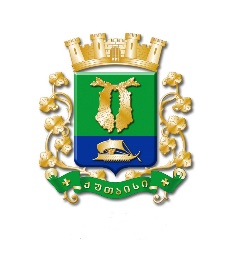 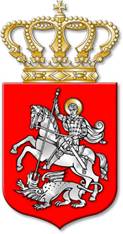 ს  ა  ქ  ა  რ  თ  ვ  ე  ლ  ოქალაქ  ქუთაისის  მუნიციპალიტეტის  საკრებულოგ  ა  ნ  კ  ა  რ  გ  უ  ლ  ე  ბ  ა№      399  ქალაქი  ქუთაისი		28		ივლისი		2021  წელი„ქალაქ ქუთაისის მუნიციპალიტეტის ქონების პრივატიზაციისა დასარგებლობაში გასაცემი ობიექტების გეგმის დამტკიცების შესახებ“ქალაქ ქუთაისის მუნიციპალიტეტის საკრებულოს 2021 წლის16 მარტის №360 განკარგულებაში ცვლილების შეტანის თაობაზესაქართველოს ორგანული კანონის „ადგილობრივი თვითმმართველობის კოდექსი“ 24–ე მუხლის პირველი პუნქტის „ე“ ქვეპუნქტის „ე.დ“ ქვეპუნქტის, საქართველოს კანონის „საქართველოს ზოგადი ადმინისტრაციული კოდექსი“ 63–ე მუხლისა და „მუნიციპალიტეტის ქონების პრივატიზების, სარგებლობისა და მართვის უფლებებით გადაცემის, საპრივატიზებო საფასურის, საწყისი საპრივატიზებო საფასურის, ქირის საფასურის, ქირის საწყისი საფასურის განსაზღვრისა და ანგარიშსწორების წესების დამტკიცების შესახებ“ საქართველოს მთავრობის 2014 წლის 8 დეკემბრის №669 დადგენილების 22–ე მუხლის მეორე პუნქტის შესაბამისად:მუხლი 1. შეტანილ იქნეს ცვლილება „ქალაქ ქუთაისის მუნიციპალიტეტის ქონების პრივატიზაციისა და სარგებლობაში გასაცემი ობიექტების გეგმის დამტკიცების შესახებ“ ქალაქ ქუთაისის მუნიციპალიტეტის საკრებულოს 2021 წლის 16 მარტის №360 განკარგულებაში, კერძოდ:1. ამოღებული იქნეს პრივატიზაციისა და სარგებლობაში გასაცემი ობიექტების გეგმიდან №45; №170; №174; №184; №185; №186; №190; №192; №198; №201; №202; №204; №212 პუნქტები;2. პრივატიზაციისა და სარგებლობაში გასაცემი ობიექტების გეგმას დაემატოს №213–№224 პუნქტები თანდართული რედაქციით.(დანართი განკარგულებას თან ერთვის)მუხლი 2. კონტროლი განკარგულების შესრულებაზე განახორციელოს ქალაქ ქუთაისის მუნიციპალიტეტის საკრებულოს ეკონომიკის, ქონების მართვისა და საქალაქო მეურნეობის კომისიამ.მუხლი 3. განკარგულება შეიძლება გასაჩივრდეს, კანონით დადგენილი წესით, ქუთაისის საქალაქო სასამართლოში (ვ.კუპრაძის ქუჩა №11), მისი გაცნობიდან ერთი თვის ვადაში.მუხლი 4. განკარგულება ძალაში შევიდეს კანონით დადგენილი წესით.საკრებულოს  თავმჯდომარე			ირაკლი  შენგელიაქალაქ ქუთაისის მუნიციპალიტეტისსაკრებულოს 2021 წლის 28 ივლისის№ 399 განკარგულების დანართიქალაქ ქუთაისის მუნიციპალიტეტის ქონების პრივატიზაციისა დასარგებლობაში გასაცემი ობიექტების გეგმასაკრებულოს  თავმჯდომარე			ირაკლი  შენგელია№ქონების დასახელებამისამართიფართობი(კვ.მ.)სარეგისტრაციო ნომერისაწყისი საპრივატიზებო საფასური (ლარი)აუქციონით განკარგვის ფორმა (პირობით, ან უპირობოდ)სრული ღირებულების გადახდის სავარაუდო პერიოდი ან/და პერიოდულობა12345678213არასასოფლო–სამეურნეო დანიშნულების მიწის ნაკვეთიქალაქი ქუთაისი, ვაჟა–ფშაველას ქუჩა №2–ის სამხრეთ–დასავლეთით589.003.02.26.533195.0(1 კვ.მ.–ზე)უპირობოდნასყიდობის ხელშეკრულების გაფორმებიდან 15 კალენდარული დღის ვადაში214არასასოფლო–სამეურნეო დანიშნულების მიწის ნაკვეთიქალაქი ქუთაისი, სულხან–საბას გამზირი №19ა–ს მიმდებარედ305.003.05.28.55342.0(1 კვ.მ.–ზე)უპირობოდნასყიდობის ხელშეკრულების გაფორმებიდან 15 კალენდარული დღის ვადაში215არასასოფლო–სამეურნეო დანიშნულების მიწის ნაკვეთიქალაქი ქუთაისი, სულხან–საბას გამზირი №19ა–ს მიმდებარედ868.003.05.28.55242.0(1 კვ.მ.–ზე)უპირობოდნასყიდობის ხელშეკრულების გაფორმებიდან 15 კალენდარული დღის ვადაში216არასასოფლო–სამეურნეო დანიშნულების მიწის ნაკვეთიქალაქი ქუთაისი, ნინოშვილის ქუჩა №150–ის სამხრეთით65.003.04.31.287145.0(1 კვ.მ.–ზე)უპირობოდნასყიდობის ხელშეკრულების გაფორმებიდან 15 კალენდარული დღის ვადაში217არასასოფლო–სამეურნეო დანიშნულების მიწის ნაკვეთიქალაქი ქუთაისი, ზურაბ ჭავჭავაძის ქუჩა №20დ300.003.01.03.97442.0(1 კვ.მ.–ზე)უპირობოდნასყიდობის ხელშეკრულების გაფორმებიდან 15 კალენდარული დღის ვადაში218არასასოფლო–სამეურნეო დანიშნულების მიწის ნაკვეთიქალაქი ქუთაისი, ავტომშენებლის ქუჩა, №43ბ–ს ჩრდილოეთით272.003.01.21.43975.0(1 კვ.მ.–ზე)უპირობოდნასყიდობის ხელშეკრულების გაფორმებიდან 15 კალენდარული დღის ვადაში219არასასოფლო–სამეურნეო დანიშნულების მიწის ნაკვეთიქალაქი ქუთაისი, ნიკეას ქუჩა, №60ბ–ს სამხრეთით850.003.05.23.35142.0(1 კვ.მ.–ზე)უპირობოდნასყიდობის ხელშეკრულების გაფორმებიდან 15 კალენდარული დღის ვადაში220არასასოფლო–სამეურნეო დანიშნულების მიწის ნაკვეთიქალაქი ქუთაისი,ნიკეას ქუჩა, I ჩიხი, №4–ის სამხრეთ–აღმოსავლეთით896.003.05.22.85142.0(1კვ.მ–ზე)უპირობოდნასყიდობის ხელშეკრულების გაფორმებიდან 15 კალენდარული დღის ვადაში221არასასოფლო–სამეურნეო დანიშნულების მიწის ნაკვეთიქალაქი ქუთაისი, წერეთლის ქუჩა №87–ის აღმოსავლეთით58.003.03.26.328200.0(1 კვ.მ.–ზე)უპირობოდნასყიდობის ხელშეკრულების გაფორმებიდან 15 კალენდარული დღის ვადაში222არასასოფლო–სამეურნეო დანიშნულების მიწის ნაკვეთი შენობა–ნაგებობითქალაქ ქუთაისი,გრიგოლ ხანძთელის ქუჩა №21ამიწა – 10827 კვ.მ. შენობა–ნაგებობა N1; N203.04.25.4761 956 000.00უპირობოდნასყიდობის ხელშეკრულების გაფორმებიდან 15 კალენდარული დღის ვადაში223არასასოფლო–სამეურნეო დანიშნულების მიწის ნაკვეთი შენობა–ნაგებობითსულხან–საბას გამზირი (ყოფილი მშენებლის ქუჩა) №10 (ნაკვეთი N16)მიწა – 6420, 60 შენობა–ნაგებობა N103.05.01.912499 400.00უპირობოდნასყიდობის ხელშეკრულების გაფორმებიდან 15 კალენდარული დღის ვადაში224არასასოფლო–სამეურნეო დანიშნულების მიწის ნაკვეთი შენობა–ნაგებობითქალაქი ქუთაისი,ბარათაშვილის ქუჩა №101შენობა–ნაგებობაფართი №1 – 1659,76 კვ.მ. და დამხმარე ნაგებობა 37.32 კვ.მ. მიწა – 2849 კვ.მ. თანასაკუთრება03.04.22.0281 414 800.00უპირობოდნასყიდობის ხელშეკრულების გაფორმებიდან 15 კალენდარული დღის ვადაში